ГУБЕРНАТОР ТУЛЬСКОЙ ОБЛАСТИУКАЗот 3 октября 2011 г. N 6О БЛАГОДАРНОСТИ ГУБЕРНАТОРА ТУЛЬСКОЙ ОБЛАСТИИ БЛАГОДАРСТВЕННОМ ПИСЬМЕ ГУБЕРНАТОРА ТУЛЬСКОЙ ОБЛАСТИВ целях поощрения граждан и организаций различных форм собственности, внесших значительный вклад в социально-экономическое и культурное развитие Тульской области, на основании статьи 29 Устава (Основного Закона) Тульской области постановляю:(в ред. Указов Губернатора Тульской области от 01.02.2016 N 22, от 12.08.2022 N 68)1. Утвердить Положение о Благодарности Губернатора Тульской области (приложение N 1).(в ред. Указа Губернатора Тульской области от 01.02.2016 N 22)2. Утвердить Положение о Благодарственном письме Губернатора Тульской области (приложение N 2).(в ред. Указа Губернатора Тульской области от 01.02.2016 N 22)3. Признать утратившими силу:Постановление губернатора Тульской области от 14 августа 2006 года N 70-пг "О Благодарности губернатора Тульской области", за исключением пункта 2;Постановление губернатора Тульской области от 15 марта 2010 года N 12-пг "О внесении изменений в Постановление губернатора Тульской области от 14 августа 2006 года N 70-пг "О Благодарности губернатора Тульской области".4. Управлению пресс-службы правительства Тульской области опубликовать Указ в средствах массовой информации.5. Указ вступает в силу со дня опубликования.Губернатор Тульской областиВ.С.ГРУЗДЕВПриложение N 1к Указу ГубернатораТульской областиот 03.10.2011 N 6ПОЛОЖЕНИЕО БЛАГОДАРНОСТИ ГУБЕРНАТОРА ТУЛЬСКОЙ ОБЛАСТИ1. Объявление Благодарности Губернатора Тульской области (далее - Благодарность Губернатора) является формой поощрения граждан и коллективов организаций за заслуги и достижения в государственном и муниципальном управлении, промышленности, строительстве, экономике, информатизации, науке, культуре, искусстве, воспитании, просвещении, спорте, обеспечении правопорядка и региональной безопасности, укреплении законности, охране здоровья и жизни, защите прав и свобод граждан, за активную общественную и иную деятельность, направленную на социально-экономическое развитие Тульской области.(п. 1 в ред. Указа Губернатора Тульской области от 12.08.2022 N 68)2. Исключен. - Указ Губернатора Тульской области от 17.09.2019 N 100.2. К поощрению Благодарностью Губернатора представляются, как правило, граждане, имеющие стаж работы в отрасли не менее пяти лет, в том числе в данной организации не менее трех лет, ранее отмечавшиеся Благодарственным письмом Губернатора Тульской области, после поощрения которым прошло не менее одного года.(в ред. Указа Губернатора Тульской области от 01.02.2016 N 22)3. Ходатайство о поощрении Благодарностью Губернатора, как правило, возбуждается по месту основной (постоянной) работы лица, представленного к поощрению, организациями независимо от форм собственности и организационно-правовой формы, а также общественными и религиозными объединениями, государственными органами, органами местного самоуправления не позднее 60 рабочих дней до предполагаемой даты вручения и вносится руководителю органа исполнительной власти Тульской области в соответствии с отраслевой принадлежностью организации, возбудившей ходатайство.Орган исполнительной власти рассматривает указанное ходатайство в течение 7 рабочих дней со дня его поступления.(п. 3 в ред. Указа Губернатора Тульской области от 31.05.2021 N 55)4. К ходатайству о поощрении Благодарностью Губернатора прилагаются следующие документы:1) для граждан:характеристика, отражающая сведения о достижениях и поощрениях, установленных пунктами 1, 2 настоящего Положения;копия документа, удостоверяющего личность, содержащая сведения о фамилии, имени, отчестве, дате и месте рождения, адресе регистрации;копия выписки из трудовой книжки или справка, содержащая сведения о трудовой деятельности;выписка из учредительных документов организации, в которой работает гражданин, о ее полном официальном наименовании;согласие на обработку персональных данных;2) для коллективов организаций:справка, отражающая сведения о достижениях, установленных пунктом 1 настоящего Положения;выписка из учредительных документов организации о ее полном официальном наименовании.(п. 4 в ред. Указа Губернатора Тульской области от 17.09.2019 N 100)5. По результатам рассмотрения ходатайства о поощрении Благодарностью Губернатора руководитель органа исполнительной власти Тульской области в течение 10 рабочих дней со дня поступления ходатайства:в случае несоответствия требованиям настоящего Положения возвращает ходатайство с указанием причины возврата;в случае соответствия требованиям настоящего Положения вносит в главное управление государственной службы и кадров аппарата Правительства Тульской области представление о поощрении Благодарностью Губернатора.(в ред. Указов Губернатора Тульской области от 31.05.2021 N 55, от 12.08.2022 N 68)6. Исключен. - Указ Губернатора Тульской области от 17.09.2019 N 100.7. Решение об объявлении Благодарности Губернатора принимается Губернатором Тульской области и оформляется распоряжением Губернатора Тульской области.(в ред. Указа Губернатора Тульской области от 01.02.2016 N 22)Главное управление государственной службы и кадров аппарата Правительства Тульской области в течение 30 рабочих дней со дня поступления представления готовит проект распоряжения об объявлении Благодарности Губернатора, а также осуществляет учет произведенных поощрений.(в ред. Указов Губернатора Тульской области от 31.05.2021 N 55, от 12.08.2022 N 68)Абзац исключен. - Указ Губернатора Тульской области от 12.08.2022 N 68.8. Исключен. - Указ Губернатора Тульской области от 12.08.2022 N 68.8. Вручение Благодарности Губернатора осуществляется в торжественной обстановке.(в ред. Указа Губернатора Тульской области от 01.02.2016 N 22)9. Исключен. - Указ губернатора Тульской области от 14.05.2012 N 50.9. Повторное награждение Благодарностью Губернатора производится за новые заслуги и достижения, указанные в пункте 1 настоящего Положения.(в ред. Указов Губернатора Тульской области от 25.12.2012 N 202, от 01.02.2016 N 22)10. Членам Правительства Тульской области, государственным гражданским служащим органов исполнительной власти и аппарата Правительства Тульской области, а также работникам органов исполнительной власти и аппарата Правительства Тульской области, замещающим должности, не отнесенные к должностям государственной гражданской службы Тульской области, награжденным Благодарностью Губернатора, выплачивается единовременное поощрение в размере, установленном Губернатором Тульской области.(в ред. Указов Губернатора Тульской области от 25.12.2012 N 202, от 01.02.2016 N 22, от 12.08.2022 N 68)11. По решению Губернатора Тульской области поощрение Благодарностью Губернатора может быть произведено без учета требований пунктов 2 - 4 настоящего Положения.(в ред. Указов Губернатора Тульской области от 14.05.2012 N 50, от 01.02.2016 N 22, от 17.09.2019 N 100)Приложение N 2к Указу ГубернатораТульской областиот 03.10.2011 N 6ПОЛОЖЕНИЕО БЛАГОДАРСТВЕННОМ ПИСЬМЕ ГУБЕРНАТОРА ТУЛЬСКОЙ ОБЛАСТИ1. Благодарственное письмо Губернатора Тульской области (далее - Благодарственное письмо) является видом поощрения граждан, коллективов организаций различных форм собственности за многолетний добросовестный труд, активное участие в социально-экономической, общественной и политической жизни Тульской области, содействие в организации и проведении социально значимых мероприятий, активную благотворительную деятельность.(в ред. Указа Губернатора Тульской области от 01.02.2016 N 22)2. Исключен. - Указ Губернатора Тульской области от 17.09.2019 N 100.2. К поощрению Благодарственным письмом представляются, как правило, граждане, имеющие стаж работы в отрасли не менее трех лет, в том числе в данной организации не менее одного года.(п. 2 в ред. Указа Губернатора Тульской области от 12.08.2022 N 68)3. Ходатайство о поощрении Благодарственным письмом, как правило, возбуждается по месту основной (постоянной) работы лица, представленного к поощрению, организациями независимо от форм собственности и организационно-правовой формы, а также общественными и религиозными объединениями, государственными органами, органами местного самоуправления не позднее 45 календарных дней до предполагаемой даты вручения и вносится руководителю органа исполнительной власти Тульской области, в соответствии с отраслевой принадлежностью организации, возбудившей ходатайство.(п. 3 введен Указом Губернатора Тульской области от 17.09.2019 N 100)4. К ходатайству о поощрении Благодарственным письмом прилагаются следующие документы:1) для граждан:характеристика, отражающая сведения о достижениях и поощрениях, установленных пунктами 1, 2 настоящего Положения;копия документа, удостоверяющего личность, содержащая сведения о фамилии, имени, отчестве, дате и месте рождения, адресе регистрации;копия выписки из трудовой книжки или справка, содержащая сведения о трудовой деятельности;выписка из учредительных документов организации, в которой работает гражданин, о ее полном официальном наименовании;согласие на обработку персональных данных;2) для коллективов организаций:справка, отражающая сведения о достижениях, установленных пунктом 1 настоящего Положения;выписка из учредительных документов организации о ее полном официальном наименовании.(п. 4 в ред. Указа Губернатора Тульской области от 17.09.2019 N 100)5. По результатам рассмотрения ходатайства о поощрении Благодарственным письмом руководитель органа исполнительной власти Тульской области:в случае несоответствия требованиям настоящего Положения возвращает ходатайство с указанием причины возврата;в случае соответствия требованиям настоящего Положения вносит представление Губернатору Тульской области о поощрении Благодарственным письмом.(п. 5 введен Указом Губернатора Тульской области от 17.09.2019 N 100)6. Исключен. - Указ Губернатора Тульской области от 17.09.2019 N 100.7. При принятии Губернатором Тульской области решения о поощрении Благодарственным письмом орган исполнительной власти Тульской области, ответственный за внесение представления Губернатору Тульской области о поощрении Благодарственным письмом, совместно с управлением пресс-службы аппарата Правительства Тульской области готовит текст Благодарственного письма.(п. 7 в ред. Указа Губернатора Тульской области от 12.08.2022 N 68)8. Исключен. - Указ Губернатора Тульской области от 12.08.2022 N 68.8. Вручение Благодарственного письма осуществляется в торжественной обстановке.9. Исключен. - Указ губернатора Тульской области от 14.05.2012 N 50.9. Учет граждан и коллективов организаций, поощренных Благодарственным письмом, осуществляет главное управление государственной службы и кадров аппарата Правительства Тульской области.(в ред. Указа Губернатора Тульской области от 12.08.2022 N 68)10. По решению Губернатора Тульской области поощрение Благодарственным письмом может быть произведено без учета требований пунктов 2 - 4 настоящего Положения.(в ред. Указов Губернатора Тульской области от 14.05.2012 N 50, от 01.02.2016 N 22, от 17.09.2019 N 100)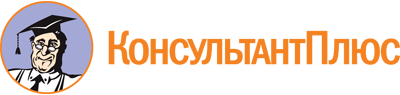 Указ Губернатора Тульской области от 03.10.2011 N 6
(ред. от 12.08.2022)
"О Благодарности Губернатора Тульской области и Благодарственном письме Губернатора Тульской области"Документ предоставлен КонсультантПлюс

www.consultant.ru

Дата сохранения: 21.02.2023
 Список изменяющих документов(в ред. Указов Губернатора Тульской областиот 14.05.2012 N 50, от 25.12.2012 N 202, от 01.02.2016 N 22,от 17.09.2019 N 100, от 31.05.2021 N 55, от 12.08.2022 N 68)Список изменяющих документов(в ред. Указов Губернатора Тульской областиот 14.05.2012 N 50, от 25.12.2012 N 202, от 01.02.2016 N 22,от 17.09.2019 N 100, от 31.05.2021 N 55, от 12.08.2022 N 68)Список изменяющих документов(в ред. Указов Губернатора Тульской областиот 14.05.2012 N 50, от 01.02.2016 N 22, от 17.09.2019 N 100,от 12.08.2022 N 68)